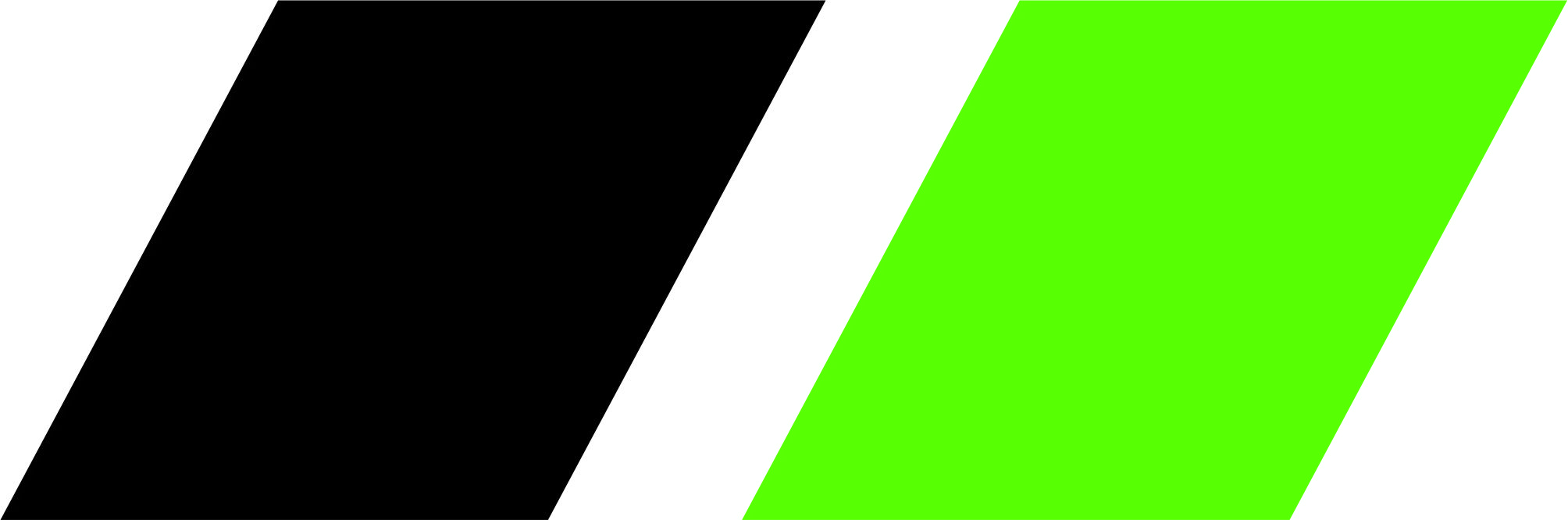 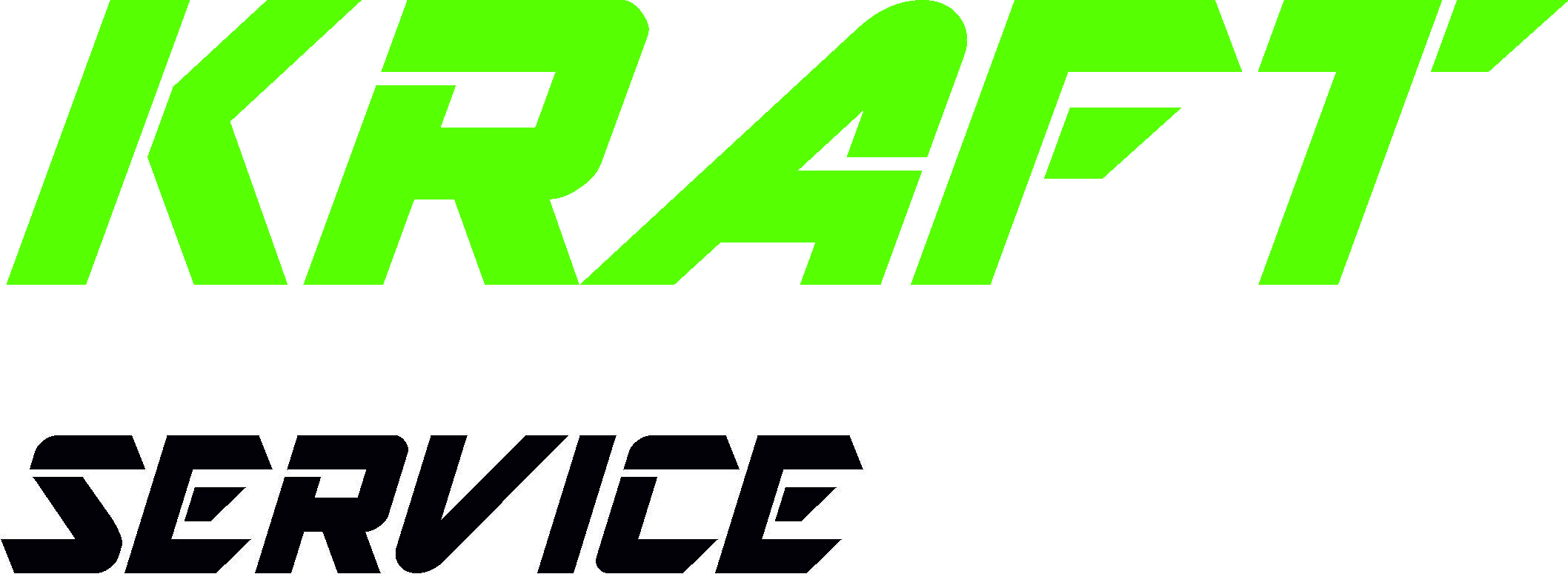 ДОГОВОР №___ от __.__.____г.О КОМПЛЕКСНОМ ОБСЛУЖИВАНИИ АВТОТРАНСПОРТНЫХ СРЕДСТВг. Уфа      			                				                    «___»___________2020 года     Общество с ограниченной ответственностью «ПЛАНЕТА», именуемое в дальнейшем «Сервисная  организация», в лице  Директора Миргалиева Дамира Мидхатовича, действующей на основании Устава, с одной  стороны, и _______________________________, именуемое в дальнейшем «Клиент», в лице ____________________________________________, действующего  на  основании _____________________, с другой стороны, совместно именуемые «Стороны»,  заключили настоящий Договор о нижеследующем:I. ПРЕДМЕТ ДОГОВОРА1.1. Действуя в рамках настоящего Договора:1.1.1. Сервисная организация обязуется оказать по заданию Клиента сервисные услуги по техническому обслуживанию и ремонту принадлежащих ему автотранспортных средств. 1.1.2. Сервисная организация обязуется закупать сервисные товары, необходимые для оказания сервисных услуг Клиенту, на основе самостоятельно заключенных договоров с поставщиками.1.1.3. Клиент обязуется принять и оплатить оказанные услуги с предоставленными сервисными товарами. Конкретные наименования, объем и условия оказания сервисных услуг согласуются Сторонами дополнительно в порядке, установленном настоящим Договором.II. ОСНОВНЫЕ ПОНЯТИЯ, ИСПОЛЬЗУЕМЫЕ В ДОГОВОРЕДля целей настоящего Договора Сторонами используются следующие основные термины и определения: Автотранспортные средства, - указанные в Приложении №1 к настоящему Договору автотранспортные средства.Сервисные услуги – услуги Сервисной организации по техническому обслуживанию и ремонту принадлежащих Клиенту автотранспортных средств. В состав сервисных услуг включаются: ремонт и техническое обслуживание автотранспортных средств; используемые при техническом обслуживании и ремонте сервисные товары.Заказчик – лицо (физическое или юридическое) на кого согласно свидетельству о регистрации транспортного средства оформлено автотранспортное средство.Платильщик - лицо (физическое или юридическое) которое заказывает работы, принимает работы, осуществляет оплату согласно актам выполненных работ.Сервисные товары – запасные части, расходные и смазочные материалы, дополнительное оборудование (магнитолы, сигнализации и т.д.) и любые иные товары, необходимые в ходе технического обслуживания, ремонта и эксплуатации автотранспортных средств.Запасные части - изделия (оборудование, устройства и т.п.), аналогичные техническим элементам, входящим в состав  автотранспортного средства.Территория Сервисной организации – указанная Сервисной организацией территория, на которой оказываются Клиенту сервисные услуги. Сервисная организация самостоятельно определяет на территории какой из сервисных площадок, оборудованных для оказания необходимых сервисных услуг (производства работ), будут оказаны Клиенту сервисные услуги.III. ПОРЯДОК ПРЕДОСТАВЛЕНИЯ СЕРВИСНЫХ УСЛУГ И ТОВАРОВ КЛИЕНТУ3.1. Для получения необходимых сервисных услуг уполномоченный представитель Клиента делает письменную заявку в установленной Сервисной организацией форме. В письменной заявке указывается наименование модели автотранспортного средства, его регистрационный номер, VIN-номер, предполагаемый перечень сервисных услуг и товаров, а также иные сведения, указанные представителем Сервисной организации.3.2. Сроки передачи автотранспортных средств, для оказания сервисных услуг, определяются Сервисной организацией по согласованию с Клиентом. Клиент обязуется предоставить принадлежащие ему автотранспортные средства в распоряжение Сервисной организации в согласованные сроки.3.3. Клиент за свой счет доставляет принадлежащие ему автотранспортные средства на территорию Сервисной организации по указанному ему адресу.3.4. Надлежащим образом уполномоченный Представитель Клиента вправе присутствовать на территории Сервисной организации во время оказания сервисных услуг и следить за ходом оказания сервисных услуг.3.5. В случае оставления автотранспортного средства на территории Сервисной организации, составляется и подписывается уполномоченными представителями Сторон акт приемки-сдачи автотранспортного средства, в котором указываются комплектность автотранспортного средства, видимые наружные повреждения и т.п. Сервисная организация несет ответственность за сохранность автотранспортного средства до момента передачи согласно п.п. 3.12 настоящего Договора.3.6. Сроки оказания сервисных услуг устанавливаются Сервисной организацией самостоятельно, исходя из вида, объема и сложности оказываемых услуг и согласовываются с Клиентом. Срок оказания сервисных услуг может быть продлен Сервисной организацией в случае отсутствия необходимых сервисных товаров и/или в случае, когда по своему характеру оказываемые сервисные услуги являются технически сложными и долгосрочными. 3.7. Сервисная организация самостоятельно определяет своих работников (сотрудников), которым поручается оказание сервисных услуг и совершение иных действий, осуществляемых в рамках настоящего Договора.   3.8. Сервисные услуги предоставляются по ценам, установленным Сервисной организацией на день оформления заявки Клиента.     3.9. Если сервисные товары, указанные в заявке Клиента, отсутствуют в наличии у Сервисной организации, и достигнуто согласие об их заказе, то Сервисная организация вправе потребовать от Клиента уплаты авансового платежа в размере до 100 % от их полной стоимости. В этом случае денежные средства, уплаченные Клиентом в качестве авансового платежа, подлежат фиксации, как оплата части или полной стоимости сервисных товаров. При этом Сервисная организация вправе отсрочить оказание услуг Клиенту до предполагаемой даты поступления сервисных товаров. 3.10. Сервисная организация в праве потребовать от Клиента оплату ответственного хранения автотранспортных средств, из расчета 150 руб. в сутки, в следующих случаях:- согласование работ (в т.ч., дополнительных работ) и заказа необходимых для ремонта сервисных товаров длится более 2 (двух) дней по вине Клиента (расчет суток - начиная с 3 (третьего) дня после извещения Клиента и до дня принятия решения Клиентом),- Клиент не выполняет условия п. 3.14. настоящего Договора (расчет суток - начиная с 3 (третьего) дня после извещения Клиента и до дня принятия автотранспортного средства Клиентом),- поставка запасных частей производится силами Клиента сроком более 2 (двух) дней (расчет суток - начиная с 3 (третьего) дня после извещения Клиента и до дня передачи запасных частей Клиентом Сервисной организации).3.11. В случае необходимости Сервисная организация вправе без дополнительного согласования с Клиентом привлечь для оказания сервисных услуг (выполнения работ) третьих лиц. Сервисная организация несет всю ответственность за надлежащее выполнение третьими лицами условий настоящего Договора, если иное не оговорено Сторонами. 3.12. Датой оказания и получения сервисной услуги считается дата приемки Клиентом выполненных сервисных услуг и товаров, что подтверждается подписанием акта выполненных работ (заказ-наряда) уполномоченным (гл. V настоящего Договора) лицом Клиента.3.13. Сервисная организация вправе не оказывать и передавать Клиенту сервисные услуги и товары до момента полного погашения образовавшейся задолженности за ранее оказанные услуги и переданные товары.3.14. Клиент обязуется надлежащим образом принять все надлежащим образом исполненное Сервисной организацией в рамках настоящего Договора, а также забрать принадлежащее ему автотранспортное средство в срок не позднее 2 (двух) дней с момента получения уведомления (в том числе в устной форме, в форме телефонограммы и т.п.) от Сервисной организации.3.15. Оставшаяся после уплаты авансового платежа часть стоимости сервисных услуг и товаров подлежит оплате Клиентом Сервисной организации согласно п. 4.2. настоящего Договора.3.16. Качество оказываемых Сервисной организацией сервисных услуг должно соответствовать стандартам, приведенным в технической документации по ремонту и обслуживанию соответствующего автотранспортного средства. Порядок и условия оказания в рамках настоящего Договора сервисных услуг определяются Сервисной организацией самостоятельно, исходя из объема и характера оказываемых услуг. 3.17. Сервисная организация устанавливает гарантийный срок с момента передачи результата работы Клиенту:Гарантийный срок на работы: слесарные - 90 дней; электрические - 30 дней; регулировочные (кроме регулировки углов установки колес) - 30 дней; регулировка углов установки колес  - 3 дня; кузовной ремонт и покраска - 180 дней; заправка систем кондиционирования - 14 дней.Гарантийный срок на сервисные товары, предоставленные Сервисной организацией: оригинальные - 180 дней, неоригинальные - 14 дней.Гарантийный срок на отдельные услуги и сервисные товары может быть оговорен и изменен дополнительно по согласованию сторон. В таком случае делаются особые отметки в акте выполненных работ (заказ-наряде).   Гарантия не распространяется на: сервисные товары, подверженные износу, старению или разрушению при нормальной эксплуатации (масла, смазки, хладагент системы кондиционирования, шины, фильтры, приводные ремни, диски сцепления, колесные диски, резиновые втулки, тормозные колодки, тормозные диски и барабаны, щетки стеклоочистителей, прокладки, сальники, предохранители, лампы накаливания, щетки электродвигателей, свечи зажигания, каталитические нейтрализаторы отработавших газов и т.д.); на запасные части и материалы, предоставленные Клиентом; на запасные части систем топливоподачи; на случаи, когда Клиентом нарушены предписания Инструкции по эксплуатации автомобиля или в автомобиль внесены конструктивные изменения, непосредственно или косвенно влияющие на результат работы.IV. РАСЧЕТЫ ПО ДОГОВОРУ4.1. Сервисные услуги в рамках настоящего Договора реализуются Клиенту по ценам, установленным Сервисной организацией на день оформления заявки Клиента.4.2. Клиент не позднее 5 (Пяти) банковских дней с момента получения сервисных услуг обязуется в полном объеме оплатить стоимость переданных Сервисной организацией сервисных услуг и товаров. В противном случае, Сервисная организация вправе потребовать от Клиента перечисления доплаты и помимо нее уплаты неустойки, в размере 5% (три десятых процента) от стоимости переданных Сервисной организацией сервисных услуг и товаров за каждый день просрочки платежа. 4.3. В случае несоблюдения со стороны Клиента обязанностей, указанных в п. 4.2. настоящего Договора, Сервисная организация вправе произвести перерасчет и выставить Клиенту счет на доплату, рассчитанную исходя из стоимости сервисных услуг и товаров Сервисной организации на день поступления денежных средств на ее расчетный счет.4.4. Оплата всех денежных платежей осуществляется в российских рублях.4.5. Оплата всех денежных платежей производится в форме безналичного перечисления на расчетный счет Сервисной организации.4.6. Датой оплаты денежных сумм, указанных в настоящем Договоре, считается дата поступления денежных средств в полном объеме на расчетный счет Сервисной организации. 4.7. В случае оплаты причитающихся в соответствии с условиями настоящего Договора денежных сумм частями, датой оплаты считается  дата получения Сервисной организацией последней части денежных средств.   4.8. В случае несвоевременной оплаты каких-либо сумм, указанных в настоящем Договоре, Сервисная организация вправе приостановить оказание сервисных услуг.4.9. Сервисные услуги и товары Сервисной организации НДС не облагаются (согласно п. 4 ст. 346.26 главы 26.3 НК РФ, организации, являющиеся налогоплательщиками единого налога на вмененный доход, не признаются налогоплательщиками налога на добавленную стоимость).V. ОФОРМЛЕНИЕ ПОЛНОМОЧИЙ ПРЕДСТАВИТЕЛЯ КЛИЕНТА5.1. Клиент письменно уведомляет Сервисную организацию о своих должностных лицах и иных представителях, которые вправе подписывать письменные заявки на сервисные товары или сервисные услуги, получать сервисные товары, сдавать для оказания сервисных услуг и получать после оказания сервисного обслуживания автотранспортные средства, а также совершать иные юридические действия от имени Клиента. Указанное уведомление подписывается руководителем Клиента или иным лицом, уполномоченным на это учредительными документами Клиента, с приложением печати этой организации. Заявки, подписанные перечисленными в указанном выше уведомлении  должностными лицами и иными представителями Клиента, рассматриваются Сервисной организацией как заявки Клиента.5.2. Полномочия представителя Клиента должны быть выражены в письменной доверенности, выданной и оформленной в соответствии с законодательством РФ. Доверенность от имени Клиента выдается за подписью ее руководителя или иного лица, уполномоченного на это учредительными документами Клиента, с приложением печати этой организации.5.3. Полномочия представителя Клиента на право подписания заявки на сервисные товары или сервисные работы, получения сервисных товаров, сдачи для оказания сервисных услуг и получения после оказания сервисного обслуживания автотранспортных средств, а также для совершения иных юридических действий от имени Клиента должны быть специально предусмотрены в доверенности, выданной Клиентом. 5.4. В случае отсутствия надлежащим образом оформленных полномочий представителя Клиента (п. 5.1., п. 5.2. и п.5.3. настоящего Договора), Сервисная организация вправе:- отказаться от приемки от него заявки на сервисные товары или сервисные услуги, от передачи сервисных товаров и выполнения иных  обязательств, указанных в настоящем Договоре,- не передавать представителю автотранспортное средство.VI.  ОТВЕТСТВЕННОСТЬ СТОРОН6.1. За невыполнение или ненадлежащее выполнение обязательств по настоящему Договору Сервисная организация и Клиент несут ответственность в соответствии с действующим  законодательством Российской Федерации.6.2. Уплата санкций, предусмотренных настоящим Договором, не освобождает Стороны от исполнения обязательств по настоящему Договору.VII. ОСВОБОЖДЕНИЕ ОТ ОТВЕТСТВЕННОСТИ7.1. Любая из Сторон освобождается от ответственности за ненадлежащее исполнение условий Договора, если оно оказалось невозможным вследствие воздействия непреодолимой силы, то есть чрезвычайных и непредотвратимых при данных условиях обстоятельств, за исключением случаев, указанных в п. 3 ст. 401 Гражданского кодекса РФ.7.2. Случаями непреодолимой силы считаются, в частности, следующие события: наводнение, землетрясение, пожар, иные стихийные бедствия, война, военные действия, акты органов власти и управления, влияющие на исполнение обязательств, национальные и отраслевые забастовки.7.3. Сторона, попавшая под воздействие непреодолимой силы, должна в течение 10 (Десяти) рабочих дней известить другую Сторону в письменном виде о типе и возможной продолжительности действия непреодолимой силы, а также о других обстоятельствах, препятствующих исполнению договорных обязательств. Не уведомление или несвоевременное уведомление о наступлении обстоятельств непреодолимой силы лишает Сторону права ссылаться на любое вышеуказанное обстоятельство как на основание, освобождающее от ответственности за неисполнение обязательств по Договору.7.4. Контрагент Стороны, пострадавшей от обстоятельств непреодолимой силы, вправе требовать от нее документального подтверждения фактов, указанных в извещении о наступлении обстоятельств непреодолимой силы.7.5. В период действия обстоятельств непреодолимой силы и иных обстоятельств, освобождающих от ответственности, обязательства Сторон приостанавливаются. Если эти обстоятельства будут длиться более 6 (шести) месяцев, то любая из Сторон вправе расторгнуть Договор в одностороннем порядке.7.6. В случае, когда невозможность исполнения возникла по обстоятельствам, за которые ни одна из Сторон не отвечает, Клиент оплачивает в полном объеме Сервисной организации стоимость оказанных сервисных услуг (выполненных работ) и переданных товаров, а также все фактически понесенные Сервисной организацией  расходы.   7.7. Сервисная организация не несет никакой ответственности в случае неполноты, несвоевременности или недостоверности предоставленных Клиентом технических или иных документов, сведений и т.п.VIII.  СРОК ДЕЙСТВИЯ И ПОРЯДОК РАСТОРЖЕНИЯ ДОГОВОРА      8.1. Настоящий Договор вступает в силу с момента его подписания  и действует по «___»___________ 20__ года. Прекращение срока действия настоящего Договора не является основанием для прекращения по нему денежных обязательств, которые действуют до момента их полного и надлежащего выполнения.        8.2. Если за 30 (тридцать) календарных дней до окончания срока действия настоящего договора ни одна из сторон не заявит о расторжении договора, он автоматически продлевается на следующий календарный год и так далее.8.3. Любая из Сторон Договора вправе расторгнуть настоящий Договор в одностороннем порядке. Стороны обязаны письменно известить  друг друга об одностороннем расторжении настоящего Договора не позднее, чем за 1 (Один) месяц до предполагаемой даты расторжения. 8.4. При досрочном расторжении настоящего Договора по инициативе любой из Сторон, Стороны обязуются полностью исполнить свои взаимные обязательства, возникшие в ходе реализации настоящего Договора, существующие на момент расторжения.IХ. РАЗРЕШЕНИЕ СПОРОВ9.1.  Все споры и разногласия, которые могут возникнуть из настоящего Договора или в связи с ним, будут, по возможности, решаться путем переговоров между Сторонами.9.2. В случае, если Стороны не придут к соглашению во внесудебном порядке, то дело подлежит рассмотрению в Арбитражном суде РБ.X. ИНФОРМАЦИЯ И КОНФИДЕНЦИАЛЬНОСТЬ10.1. Стороны гарантируют, что любая информация, предоставленная ими друг другу в связи с заключением и исполнением условий настоящего Договора, не содержит и не будет содержать не соответствующих действительности сведений, а также, что они не умалчивают о фактах, которые могут ввести в заблуждение другую Сторону.10.2. Условия настоящего Договора, сведения о принадлежащих Клиенту автотранспортных средствах, а также иная информация, полученная Сторонами в ходе выполнения условий настоящего Договора, конфиденциальны и не подлежат разглашению (то есть передаче в какой-либо форме третьим лицам).   10.3. В течение срока действия настоящего Договора, а также в течение 3 (Трех) лет после его прекращения ни одна из Сторон не вправе предоставлять третьим лицам или разглашать иным способом конфиденциальную информацию, полученную от другой Стороны или ставшую ей известной в ходе выполнения условий настоящего Договора, без письменного согласия другой Стороны. О том, что информация носит конфиденциальный характер, предоставившая ее Сторона должна уведомить другую Сторону в письменном виде. При этом данного извещения не требуется относительно конфиденциальной информации, указанной в п. 10.2. настоящего Договора. 10.4. Стороны обязаны принять все необходимые меры, чтобы их сотрудники, правопреемники и иные лица, имеющие доступ к конфиденциальной информации, не разглашали ее третьим лицам. XI.  ЗАКЛЮЧИТЕЛЬНЫЕ ПОЛОЖЕНИЯ11.1. Настоящий Договор составлен в двух экземплярах, по одному для каждой из Сторон. Все экземпляры имеют одинаковую юридическую силу.11.2. После подписания настоящего Договора все предварительные переговоры по нему и переписка теряют силу.11.3. Приложение № 1 (Список автотранспортных средств подлежащих комплексному сервисному обслуживанию в рамках настоящего Договора) является неотъемлемой частью настоящего Договора. 11.4. Изменения и дополнения к настоящему Договору могут вноситься только в письменном виде путем составления одного документа, подписанного уполномоченными представителями Сторон. Изменения и дополнения к настоящему Договору являются его неотъемлемой частью.XII. ЮРИДИЧЕСКИЕ АДРЕСА И БАНКОВСКИЕ РЕКВИЗИТЫ СТОРОНХIII. ПОДПИСИ СТОРОНПриложения:Приложение №1 (Список автотранспортных средств Клиента, подлежащих комплексному сервисному обслуживанию в рамках настоящего Договора) – на 1 листе.Приложение №1к Договору о комплексном обслуживанииавтотранспортных средств №____от «___» ________ 2020 г.Список автотранспортных средств Клиента, подлежащих комплексному сервисному обслуживанию:Сервисная организацияКлиентОбщество  с  ограниченной ответственностью "ПЛАНЕТА"Юридический адрес:450027, Республика Башкортостан,Г.Уфа, ул. Трамвайная, д.14, к.1Фактический адрес/Почтовый адрес450027, Республика Башкортостан,Г.Уфа, ул. Трамвайная, д.14, к.1 ИНН/КПП: 0273046371/027301001ОКВЭД/ОКПО: 45.20 / 14705750Р/счет: 40702810610000108262Банк : АО "ТИНЬКОФФ БАНК"К/сч: 30101810145250000974БИК: 044525974Тел/факс: +7 (347) 284-98-84, +7-987-61-444-31e-mail: master@kraftavto.ruДиректор ООО  «Планета»Директор_________________________________/ Д.М.Миргалиев          м.п.___________________________/           м.п.                                                ФИО№Марка (модель)Идентификационный номер (VIN)Регистрацион-ный знакНомер двигателяДиректор   ООО  «ПЛАНЕТА»Директор________________________________/ Д.М.Миргалиев          м.п.____________________________/            м.п.                                                ФИО